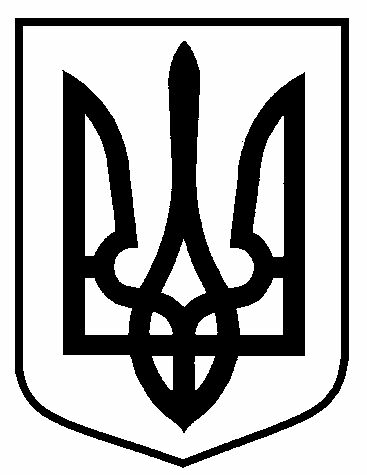 РОЗПОРЯДЖЕННЯМІСЬКОГО   ГОЛОВИм. Сумивід 	22.08.2019	   №   314-кс	Відповідно до постанови Кабінету Міністрів України від         09.03.2006 № 268 «Про упорядкування структури та умов оплати праці працівників апарату органів виконавчої влади, органів прокуратури, судів    та інших органів», Розпорядження міського голови від 25.04.2019                  № 229-к «Про внесення змін до розпорядження міського голови                    від 12.04.2019 № 199-к «Про деякі питання оплати праці працівників    апарату та виконавчих органів Сумської міської ради», Положення про преміювання працівників відділу охорони здоров’я Сумської міської ради, керуючись пунктом 20 частини 4 статті 42 Закону України «Про місцеве самоврядування в Україні»	Виплатити премію Кіпенко Наталії Борисівні, виконуючому обов’язки начальника відділу охорони здоров'я Сумської міської ради, та Чумаченко Олені Юріївні, заступнику начальника відділу охорони здоров'я Сумської міської ради, з нагоди державного свята Дня Незалежності України в розмірі посадового окладу в межах фонду преміювання та економії фонду заробітної плати. Міський голова                                                                           О.М. ЛисенкоВащенко 787-000	Розіслати: до справи, ВОЗ СМР.Про преміювання керівників відділу     охорони     здоров'я Сумської       міської       ради з  нагоди   державного   святаДня   Незалежності   України